ФЕДЕРАЛЬНОЕ АГЕНТСТВОПО ТЕХНИЧЕСКОМУ РЕГУЛИРОВАНИЮ И МЕТРОЛОГИИТерриториальное планирование АГЛОМЕРАЦИИТермины и определения       Настоящий проект стандарта не подлежит применению до его утвержденияМоскваРоссийский институт стандартизации202_Предисловие1  РАЗРАБОТАН Федеральным автономным учреждением «Единый научно-исследовательский и проектный институт пространственного планирования Российской Федерации» (ФАУ «Единый институт пространственного планирования РФ»)2 ВНЕСЕН Техническим комитетом по стандартизации ТК 507 «Градостроительство» 3    УТВЕРЖДЕН И ВВЕДЕН В ДЕЙСТВИЕ Приказом Федерального агентства по техническому регулированию и метрологии от ___________ № ____ 4     ВВЕДЕН ВПЕРВЫЕ Правила применения настоящего стандарта установлены в статье 26 Федерального закона от 29 июня 2015 г. № 162-ФЗ «О стандартизации в Российской Федерации». Информация об изменениях к настоящему стандарту публикуется в годовом (по состоянию на 1 января текущего года) информационном указателе «Национальные стандарты», а официальный текст изменений и поправок – в ежемесячно издаваемом информационном указателе «Национальные стандарты». В случае пересмотра (замены) или отмены настоящего стандарта соответствующее уведомление будет опубликовано в ближайшем выпуске ежемесячного информационного указателя «Национальные стандарты». Соответствующая информация, уведомление и тексты размещаются также в информационной системе общего пользования –– на официальном сайте федерального органа исполнительной власти в сфере стандартизации в сети Интернет (www.rst.gov.ru)© Стандартинформ, оформление, 2024Настоящий стандарт не может быть воспроизведен, тиражирован 
и распространен в качестве официального издания без разрешения федерального органа исполнительной власти в сфере стандартизацииСодержаниеВведениеУстановленные в настоящем стандарте термины расположены 
в систематизированном порядке, отражающем систему понятий в области территориального планирования агломераций.Для каждого понятия установлен один стандартизованный термин.В алфавитном указателе термины приведены с указанием номера статьи.Приведенные определения можно при необходимости изменять, вводя в них производные признаки, раскрывая значения используемых в них терминов, указывая объекты, входящие в объем определяемого понятия. Изменения не должны нарушать объем и содержание понятий, определенных в настоящем стандарте.Стандартизованные термины набраны полужирным шрифтом.НАЦИОНАЛЬНЫЙ СТАНДАРТ РОССИЙСКОЙ ФЕДЕРАЦИИНациональная система пространственных данных Территориальное планированиеАГЛОМЕРАЦИИТермины и определенияTerritorial planning. Agglomerations. Terms and definitionsДата введения – *** – **– **Область применения1.1 Настоящий стандарт предназначен для установления единого порядка осуществления мониторинга реализации документов, определяющих градостроительную политику в агломерациях.1.2 Положения настоящего стандарта предназначены для использования:федеральными органами государственной власти Российской Федерации;органами государственной власти субъектов Российской Федерации в области градостроительной деятельности;органами местного самоуправления;научно-исследовательскими, проектными и иными организациями, осуществляющими свою деятельность в области стратегического планирования 
и территориального планирования.1.3 Основной целью осуществления мониторинга реализации документов, определяющих градостроительную политику в агломерации, является повышение эффективности развития территорий агломераций с учетом их фактического состояния, динамики реализации действующих документов, определяющих единую градостроительную политику агломерации, актуальных целей и показателей развития территории. 1.4 Настоящий ГОСТ не распространяется на агломерации, в состав которых входят города федерального значения Москва, Санкт-Петербург, Севастополь и входящие в их состав внутригородские территории. 1.5 Для агломераций, в состав которых входят города федерального значения Москва, Санкт-Петербург, Севастополь, могут устанавливаться собственные требования по мониторингу реализации документов, определяющих единую градостроительную политику.1.6 Настоящий стандарт следует применять совместно с ГОСТ Р ____, ГОСТ Р ____,  ____,  ____.2 Нормативные ссылки В настоящем стандарте использованы нормативные ссылки на следующие документы:ГОСТ 32965-2014 Дороги автомобильные общего пользования. Методы учета интенсивности движения транспортного потока.ГОСТ Р 70846.9-2023 Национальный стандарт Российской Федерации. Национальная система пространственных данных. Пространственные данные градостроительной деятельности. Термины и определения.СП 42.13330.2016. Свод правил. Градостроительство. Планировка и застройка городских и сельских поселений. П р и м е ч а н и е — При пользовании настоящим стандартом целесообразно проверить действие ссылочных стандартов в информационной системе общего пользования — на официальном сайте Федерального агентства по техническому регулированию и метрологии в сети Интернет
или по ежегодному информационному указателю «Национальные стандарты», который опубликован по состоянию на 1 января текущего года, и по выпускам информационного указателя «Национальные стандарты» за текущий год. Если заменен ссылочный стандарт, на который дана недатированная ссылка, то рекомендуется использовать действующую версию этого стандарта с учетом всех внесенных в данную версию изменений. Если заменен ссылочный стандарт, на который дана датированная ссылка, то рекомендуется использовать версию этого стандарта с указанным выше годом утверждения (принятия). Если после утверждения национального стандарта в ссылочный стандарт, на который дана датированная ссылка, внесено изменение, затрагивающее положение, на которое дана ссылка, то это положение рекомендуется применять без учета данного изменения. Если ссылочный стандарт отменен без замены, то положение, в котором дана ссылка на него, рекомендуется применять в части, не затрагивающей эту ссылку.Термины и определения Общие понятияВ настоящем стандарте применены следующие термины с соответствующими определениями:агломерация: Совокупность компактно расположенных населенных пунктов и территорий между ними, связанных совместным использованием инфраструктурных объектов и объединенных интенсивными экономическими, в том числе трудовыми и социальными, связями.городская агломерация: Совокупность компактно расположенных населенных пунктов и территорий между ними с общей численностью населения более 250 тыс. человек, связанных совместным использованием инфраструктурных объектов и объединенных интенсивными экономическими, в том числе трудовыми, 
и социальными связями.крупная городская агломерация: Совокупность компактно расположенных населенных пунктов и территорий между ними с общей численностью населения 500 тыс. человек — 1000 тыс. человек, связанных совместным использованием инфраструктурных объектов и объединенных интенсивными экономическими, в том числе трудовыми, и социальными связями.крупнейшая городская агломерация: Совокупность компактно расположенных населенных пунктов и территорий между ними с общей численностью населения более 1000 тыс. человек, связанных совместным использованием инфраструктурных объектов и объединенных интенсивными экономическими, в том числе трудовыми, и социальными связями.центры агломерации: Территории (как правило, населенных пунктов, отдельных муниципальных образований), на которых сконцентрированы места проживания населения агломерации, рабочие места и функции по обеспечению населения агломерации услугами. В агломерации может быть выделена иерархия центров, включающая несколько рангов (уровней, порядков). Центры разных рангов различаются показателями объема и концентрации мест проживания, рабочих мест и мест предоставления услуг, разнообразием услуг и частотой их потребления. Ядро агломерации является центром 1-го ранга.зона возможного влияния агломерационных процессов: Территория вокруг центра агломерации, в границах которой прогнозируются интенсивные трудовые, хозяйственные и иные связи с центром агломерации (поездки, передвижения грузов и другие).ядро агломерации (административный центр агломерации): Территории муниципальных образований, имеющих общие границы в составе крупных городских агломераций и крупнейших городских агломераций, административные центры субъектов Российской Федерации в границах таких агломераций.маятниковая миграция: Условное название регулярных (ежедневных, еженедельных) поездок населения из одного населённого пункта в другой и обратно.градостроительная деятельность: Деятельность по развитию территорий, в том числе городов и иных поселений, осуществляемая в виде территориального планирования, градостроительного зонирования, планировки территории, архитектурно-строительного проектирования, строительства, капитального ремонта, реконструкции, сноса объектов капитального строительства, эксплуатации зданий, сооружений, комплексного развития территорий и их благоустройства.[[2], статья 1, пункт 1]инженерная инфраструктура: Комплекс инженерных коммуникаций, зданий и сооружений, входящий в состав систем, обеспечивающих снабжение территории, застройки ресурсами водоснабжения, канализации, дождевой канализации, теплоснабжения, энергоснабжения, газоснабжения, связи.градостроительная политика: Целенаправленная деятельность органов государственной власти и местного самоуправления по формированию благоприятной среды жизнедеятельности населения с учетом сбалансированности развития жилищного строительства, коммунальной, социальной, транспортной инфраструктур и размещения мест приложения труда, условий исторически сложившегося расселения, перспектив социально-экономического развития и иных особенностей территорий.единая градостроительная политика: Градостроительная политика, направленная на достижение целей социально-экономического развития территорий, предусмотренных документами стратегического планирования, основанная на единой системе пространственных данных и комплексе согласованных по показателям и мероприятиям документов территориального планирования Российской Федерации, субъектов Российской Федерации и муниципальных образований.документ, определяющий единую градостроительную политику в агломерации: Схема территориального планирования субъекта Российской Федерации. Пространственное планированиеинформационная система обеспечения градостроительной деятельности (ИСОГД): Организованный в соответствии с требованиями Градостроительного кодекса Российской федерации систематизированный свод документированных сведений о развитии территорий, их застройке, о земельных участках и иных сведений, необходимых для обеспечения органов государственной власти, органов местного самоуправления, физических и юридических лиц достоверной информацией, необходимой для осуществления градостроительной, инвестиционной и иной хозяйственной деятельности. Включает в себя материалы в текстовой форме и в виде карт. градостроительный потенциал агломерации: Совокупность показателей, характеризующих территорию и определяющих возможность ее развития (общая площадь объектов различного назначения, численность экономически активного населения, общая численность занятых, уровень безработицы, общее количество рабочих мест в разрезе основных видов экономической деятельности). плотность застройки: Отношение суммарной площади, застроенной объектами капитального строительства (площадь застройки), ко всей площади территории.плотность населения: Количество проживающих, приходящееся на единицу территории. территориальное планирование: Определение в документах территориального планирования назначения территорий исходя из совокупности социальных, экономических, экологических и иных факторов в целях обеспечения устойчивого развития территорий, развития инженерной, транспортной и социальной инфраструктур, обеспечения учета интересов граждан и их объединений, Российской Федерации, субъектов Российской Федерации, муниципальных образований. [[2], статья 1 часть 1]изохрона (зона транспортной доступности): Линия/полигональный объект, очерчивающий район, в который может добраться лицо, двигаясь из определенной точки, в течение заданного отрезка времени, с учетом ограничений скорости на дорогах, на личном или общественном пассажирском транспорте.устойчивое развитие территорий: Обеспечение при осуществлении градостроительной деятельности безопасности и благоприятных условий жизнедеятельности человека, ограничение негативного воздействия хозяйственной и иной деятельности на окружающую среду и обеспечение охраны и рационального использования природных ресурсов в интересах настоящего и будущего поколений.постоянное население: Категория населения, объединяющая людей, для которых данный населенный пункт или территория представляет место обычного проживания в данное время.общий коэффициент рождаемости: Отношение числа родившихся живыми в течение календарного года к среднегодовой численности населения. Среднегодовая численность населения рассчитывается как средняя арифметическая из численностей на начало данного и начало следующего года. Исчисляется на 1000 человек населения.  общий коэффициент смертности: Отношение числа умерших в течение календарного года к среднегодовой численности населения. Исчисляется на 1000 человек населения.естественный прирост населения: Абсолютная величина разности между числами родившихся и умерших за определенный промежуток времени. Его величина может быть как положительной, так и отрицательной.Территориальные образованиянаселенный пункт: Компактно заселенная обособленная территория постоянного проживания людей, имеющая собственное наименование
и зарегистрированная в Общероссийском классификаторе территорий муниципальных образований (ОКТМО) ОК 033-2013, а также входящая как составная часть в муниципальное образование, о чем имеется соответствующее указание
в нормативном правовом акте, устанавливающем границы данного муниципального образования, имеющая необходимые для обеспечения жизнедеятельности граждан жилые и иные здания и сооружения, собственное наименование.муниципальный район: Несколько поселений или поселений и межселенных территорий, объединенных общей территорией, в границах которой местное самоуправление осуществляется в целях решения вопросов местного значения межпоселенческого характера населением непосредственно и (или) через выборные и иные органы местного самоуправления, которые могут осуществлять отдельные государственные полномочия, передаваемые органам местного самоуправления федеральными законами и законами субъектов Российской Федерации.[[4], статья 2, часть 1]муниципальный округ: Несколько объединенных общей территорией населенных пунктов (за исключением случая, предусмотренного Федеральный закон от 06 октября 2003 г. № 131-ФЗ «Об общих принципах организации местного самоуправления в Российской Федерации» не являющихся муниципальными образованиями, в которых местное самоуправление осуществляется населением непосредственно и (или) через выборные и иные органы местного самоуправления, которые могут осуществлять отдельные государственные полномочия, передаваемые органам местного самоуправления федеральными законами и законами субъектов Российской Федерации.[[4], статья 2, часть 1]городской округ: Один или несколько объединенных общей территорией населенных пунктов, не являющихся муниципальными образованиями, в которых местное самоуправление осуществляется населением непосредственно и (или) через выборные и иные органы местного самоуправления, которые могут осуществлять отдельные государственные полномочия, передаваемые органам местного самоуправления федеральными законами и законами субъектов Российской Федерации, при этом не менее двух третей населения такого муниципального образования проживает в городах и (или) иных городских населенных пунктах. [[4], статья 2, часть 1].муниципальное образование:  Городское или сельское поселение, муниципальный район, муниципальный округ, городской округ, городской округ с внутригородским делением, внутригородской район либо внутригородская территория города федерального значения.[[4], статья 2, часть 1]межселенная территория: Территория муниципального района, находящаяся вне границ поселений.[[4], статья 2, часть 1]территориальная доступность: Пространственная характеристика сети объектов социальной, транспортной, коммунальной инфраструктур, рассчитываемая исходя из затрат на достижение выбранного объекта (как правило, затрат времени) либо исходя из расстояния до выбранного объекта, измеренного по прямой, по имеющимся путям передвижения или иным образом.транспортная доступность: Возможность достижения какой-либо точки территории или объекта с использованием транспортных средств и системы связей.объекты местного значения: Объекты капитального строительства, иные объекты, территории, которые необходимы для осуществления ОМСУ полномочий по вопросам местного значения и в пределах переданных государственных полномочий в соответствии с федеральными законами, законом субъекта Российской Федерации, уставами муниципальных образований и оказывают существенное влияние на социально-экономическое развитие муниципальных районов, поселений, городских округов. [[2], статья 1, пункт 20]объект регионального значения: Объект капитального строительства, иной объект, территория, которые необходимы для осуществления полномочий по вопросам, отнесенным к ведению Российской Федерации, органов государственной власти Российской Федерации, и оказывают существенное влияние на социально-экономическое развитие Российской Федерации.[ГОСТ Р 70846.9-2023, подпункт 19, пункт 3]3.3.11 объект федерального значения: Объект капитального строительства, иной объект, территория, которые необходимы для осуществления полномочий по вопросам, отнесенным к ведению Российской Федерации, органов государственной власти Российской Федерации, и оказывают существенное влияние на социально-экономическое развитие Российской Федерации.[ГОСТ Р 70846.9-2023, подпункт 20, пункт 3]Транспорттранспортная инфраструктура: Комплекс объектов и сооружений, обеспечивающих потребности физических лиц, юридических лиц и государства в пассажирских и грузовых транспортных перевозках.[СП 42.13330.2016, пункт 3.34]улично-дорожная сеть (УДС): Система объектов капитального строительства, включая улицы и дороги различных категорий и входящие в их состав объекты дорожно-мостового строительства (путепроводы, мосты, туннели, эстакады и другие подобные сооружения), предназначенные для движения транспортных средств и пешеходов, проектируемые с учетом перспективного роста интенсивности движения транспорта и обеспечения возможности прокладки инженерных коммуникаций. Границы УДС закрепляются красными линиями. Территория, занимаемая УДС, относится к землям общего пользования транспортного назначения. [СП 42.13330.2016, пункт 3.37]примагистральная территория: Территория, примыкающая к магистральным улицам общегородского значения на отрезках, соединяющих центральную часть населенного пункта с общественными центрами деловой, финансовой и общественной активности или соединяющих общественные центры деловой, финансовой и общественной активности между собой. [СП 42.13330.2016, пункт 3.27]перехватывающие стоянки: Гаражи-стоянки или открытые площадки автомобилей, расположенные в транспортно-пересадочных узлах и (или) непосредственной близости от станций метрополитена, станций пересадок наземного железнодорожного транспорта, экспресс-автобусов, предназначенные для разгрузки основных улиц и дорог населенных пунктов и снижения потребности в машино-местах для паркования автомобилей в центральной части населенных пунктов. [СП 42.13330.2016, пункт 3.25]транспортно-пересадочный узел: Комплекс объектов недвижимого имущества, включающий в себя земельный участок либо несколько земельных участков с расположенными на них, над или под ними объектами транспортной инфраструктуры, а также другими объектами, предназначенными для обеспечения безопасного и комфортного обслуживания пассажиров в местах их пересадок с одного вида транспорта на другой.[[1], статья 1, часть 25]интенсивность движения: Количество транспортных средств, проходящих через поперечное сечение автомобильной дороги в единицу времени (за сутки или за один час). [ГОСТ 32965-2014, пункт 2.7]общественный транспорт: Разновидность пассажирского транспорта как отрасли, предоставляющей услуги по перевозке людей по маршрутам, которые перевозчик заранее устанавливает, доводя до общего сведения способ доставки (транспортное средство), размер и форму оплаты, гарантируя регулярность (повторяемость движения по завершении производственного цикла перевозки), а также неизменяемость маршрута по требованию пассажиров.автомобильная дорога общего пользования: Дорога, обеспечивающая движение автомобилей, отвечающих требованиям государственного стандарта (по нагрузкам и габаритам).[СП 42.13330.2012, пункт 3.4] 3.5 Экономика3.5.1 валовой региональный продукт (ВРП): Обобщающий показатель экономической деятельности региона, характеризующий процесс производства товаров и услуг для конечного использования. Одновременно ВРП представляет собой валовую добавленную стоимость, созданную резидентами региона, и определяется как разница между выпуском и промежуточным потреблением, ВРП рассчитывается в текущих основных ценах и в постоянных ценах. Основные цены включают цены производства данной отрасли, величину субсидий на продукты, но не включают налоги на продукты.3.5.2	субъекты малого и среднего предпринимательства: Хозяйствующие субъекты (юридические лица и индивидуальные предприниматели), отнесенные в соответствии с условиями, установленными Федеральным законом «О развитии малого и среднего предпринимательства Российской Федерации», к малым предприятиям, в том числе к микропредприятиям, и средним предприятиям, сведения о которых внесены в единый реестр субъектов малого и среднего предпринимательства.[[5], статья 3, пункт 1]3.5.3	занятое население: Лица в возрасте 15 лет и старше, которые в обследуемую неделю выполняли любую деятельность (хотя бы один час в неделю), связанную с производством товаров или оказанием услуг за оплату или прибыль. В численность занятых включаются также лица, временно отсутствовавшие на рабочем месте в течение короткого промежутка времени и сохранившие связь с рабочим местом во время отсутствия.3.5.4	трудоспособное население: Лица в возрасте от 16 лет и до достижения возраста, дающего право на страховую пенсию по старости в соответствии с частью 1 статьи 8 Федерального закона «О страховых пенсиях», за исключением неработающих инвалидов этого возраста. [[6]. пункт 3, подпункт «а»]3.5.5	среднемесячная номинальная начисленная заработная плата работников: Bсчисляется на основании сведений, полученных от организаций, делением фонда начисленной заработной платы работников на среднесписочную численность работников и на количество месяцев в отчетном периоде.  3.5.6	реальная начисленная заработная плата: Покупательная способность заработной платы в отчетном периоде в связи с изменением цен на потребительские товары и услуги по сравнению с базисным периодом.3.5.7 сквозные показатели: Показатели, значения которых характеризуют уровень градостроительного развития территорий и применяются для оценки текущего состояния территорий субъекта Российской Федерации и муниципальных образований, входящих в него, а также для закрепления целевых показателей достижения документов территориального планирования и планировки территорий. Основным свойством таких показателей является возможность мониторинга их достижения при реализации задач стратегического планирования с федерального уровня до регионального или далее — до муниципального.  3.5.8 	система сквозных показателей: Совокупность сквозных (целевых) показателей градостроительного развития территории (субъекта РФ, агломерации, муниципального образования), обеспечивающая внутреннюю согласованность документов стратегического и территориального планирования, а также документации по планировке территорий решениями органов государственной власти полностью или частично из хозяйственного использования и для которых установлен режим особой охраны [3].Алфавитный указатель терминовБиблиография[1]    Multilingual glossary of human settlements terms (Многоязычный глоссарий терминов, относящихся к населенным пунктам). United Nations Centre for Human Settlements (Habitat), Nairobi, 1992 г.[2]     Градостроительный кодекс Российской Федерации [3]    Федеральный закон от 14 марта 1995 г. № 33-ФЗ «Об особо охраняемых природных территориях» [4]    Федеральный закон от 06 октября 2003 г. № 131-ФЗ «Об общих принципах организации местного самоуправления в Российской Федерации»[5]    Федеральный закон от 24 июля 2007 г. № 209-ФЗ «О развитии малого и среднего предпринимательства в Российской федерации»[6]    Постановление Правительства Российской Федерации от 26.06.2021 № 1022 «Об утверждении Правил установления величины прожиточного минимума на душу населения и по основным социально-демографическим группам населения в субъектах Российской Федерации на очередной год»Ключевые слова: агломерация, градостроительство, крупные агломерации, крупнейшие агломерации, объекты регионального значения, объекты федерального значения, пространственное развитие, поселение, территория, система сквозных показателейОрганизация — разработчик стандарта:	Федеральное автономное учреждение «Единый научно-исследовательский 
и проектный институт пространственного планирования Российской Федерации» 
(ФАУ «Единый институт пространственного развития РФ»)Руководитель организации — разработчика стандарта:Директор ФАУ «Единый институт пространственного планирования РФ»                                                                                      Д.И. Саттарова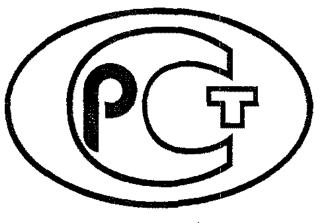 НАЦИОНАЛЬНЫЙ СТАНДАРТРОССИЙСКОЙ ФЕДЕРАЦИИГОСТ Р-ХХХХХ-202_(проект,первая редакция)автомобильная дорога общего пользования агломерация3.4.83.1.1валовой региональный продукт3.5.1городская агломерацияградостроительная деятельность 3.1.23.1.9градостроительная политика3.1.11градостроительный потенциал агломерации3.2.2документ, определяющий единую градостроительную политикуединая градостроительная политика3.1.133.1.12естественный прирост населениязанятое население 3.2.123.5.3зона возможного влияния агломерационных процессов         3.1.6изохрона (зона транспортной доступности)инженерная инфраструктура 3.2.63.1.10интенсивность движения 3.4.6информационная система обеспечения градостроительной деятельности (ИСОГД)3.2.1крупная городская агломерациякрупнейшая городская агломерация3.1.33.1.4маятниковая миграция 3.1.8межселенная территория 3.3.7муниципальное образование 3.3.6муниципальный округ 3.3.4муниципальный район 3.3.3населенный пункт 3.3.1общий коэффициент рождаемости 3.2.7общий коэффициент смертности объекты местного значенияобъекты регионального значения объекты федерального значения общественный транспорт плотность застройки 3.2.83.3.103.3.113.3.123.4.73.2.3плотность населения  3.2.4  примагистральная территория 3.4.3реально начисленная заработная платасквозные показатели 3.5.83.5.7система сквозных показателей среднемесячная номинальная начисленная заработная плата работниковсубъекты малого и среднего предпринимательства 3.5.8 3.5.53.5.2территориальное планирование территориальная доступность 3.2.5  3.3.17транспортная инфраструктура транспортная доступность 3.4.13.3.9транспортно-пересадочный узел трудоспособное население3.4.53.5.4улично-дорожная сеть (УДС) 3.4.2центры агломерацииядро агломерации (административный центр агломерации)3.1.53.1.7УДК 006.05:006.354ОКС 01.120